Муниципальное бюджетное дошкольноеобразовательное учреждение муниципального образования город Краснодар «Детский сад комбинированного вида № 202»        И.В. Кошкинаметодическое пособие «Книга эмоций»как средство развития экспрессивного    компонента эмоциональной сферы дошкольников с нарушениями слуха и групп общего развития5-6лет в интегрированном взаимодействии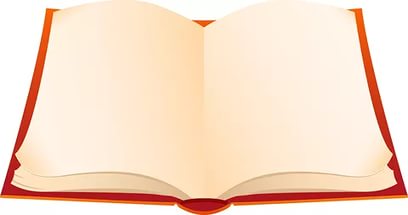 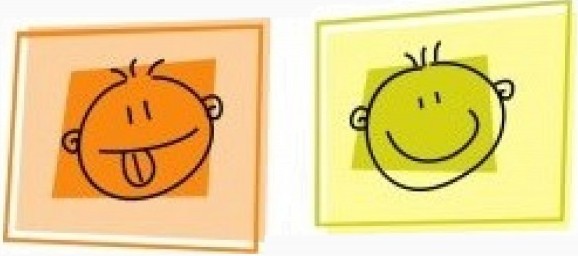 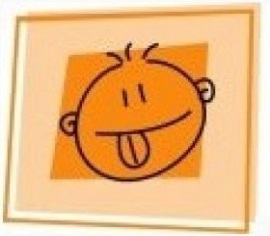 Краснодар 2018СодержаниеПояснительная запискаАктуальность. Эмоциональное развитие дошкольников – целенаправленный педагогический процесс, тесно связанный с личностным развитием детей, с процессом их социализации и творческой самореализации.Нарушение речевого развития у детей с нарушениями слуха влияет на развитие экспрессивного компонента эмоциональной сферы, особенно это проявляется в вербальном выражении эмоций, в трудностях понимания основных эмоций, недостаточной их идентификации, а также в неточности произвольного изображения эмоций. Для полноценного эмоционального р азвития детей с нарушениями слуха необходимо дополнительное развивающее воздействие, направленное на развитие экспрессивного компонента эмоций и эмоциональных представлений в целом.Цель: «Книга эмоций» как средство развития экспрессивного компонента эмоциональной сферы дошкольников с нарушениями слуха и групп общего развития 5-6лет в интегрированном взаимодействии.Задачи: побуждать детей к эмоциональному реагированию;знакомить  с эмоциями;учить различать эмоциональное состояние по интонации голоса, мимике и соотносить их с графическим изображением;развивать способность понимать и выражать свое эмоциональное состояние и эмоциональное состояние другого человека;создать индивидуальную книгу эмоций.Участники:дети с нарушениями слуха с высоким уровнем речевого развития;дети  группы общего развития;воспитатель;родители воспитанников.Структура содержания:Беседы об эмоциях.Задачи:расширять представления об эмоциях;учить определять, дифференцировать эмоциональные состояния (радость, грусть, страх, удивление, злость и т. д.)2.Игры и игровые упражнения.Задачи:- побуждать детей передавать эмоциональное состояние героев в движении, мимикой, жестами, интонационной выразительностью.3. Мимическая гимнастика.Задачи:развивать эмоциональную экспрессию с помощью мимики.4. Изобразительная деятельностьЗадачи:учить изображать эмоциональное состояние с помощью графических средств;учить передавать эмоциональное состояние с помощью цвета.Календарно-тематический планМетодические рекомендацииНа занятиях с детьми целесообразно использовать загадки, картинки, содержащие обобщенные эмоциональные характеристики персонажей сказок и рассказов.Важное значение в решении педагогических задач имеют и другие виды искусства, в частности музыка. В работе с детьми необходимо использовать музыкальные произведения, выразительно передающие различные настроения, эмоциональные состоянияРаботая с «Книгой эмоций», желательно побуждать дошкольников высказывать свои впечатления, поощрять их ответы.Определение эффективностиС целью исследования экспрессивного компонента эмоциональной сферы дошкольников, определения результативности проектной деятельности проводится педагогическое обследование в начале и конце учебного года. Предлагается методика Минаевой В. М:«Изучение восприятия детьми графического изображения».Ребенку предлагают карточки с графическим изображением радости, горя, страха, гнева, удивления и т.д. Предъявляют их по одной с  вопросом:   "Какое это лицо?». Выясняют, как воспринимают дети графические изображения эмоциональных состояний.«Изучение понимания детьми эмоциональных состояний людей  в двух сериях.   Сравнивают понимание детьми эмоционального состояния людей в ситуациях, обозначенных в вопросах первой  и второй серии исследования.Первая серия.  Ребенку  предлагают ответить на вопросы:Когда бывает интересно?Когда человек удивляется?Когда человек получает удовольствие?Когда бывает стыдно?Когда бывает страшно?Когда  человек  злится?Когда бывает радостно?Когда у человека горе?Каждый следующий вопрос задают после ответа ребенка на предыдущий. Ответы  заносятся  в таблицу.Таблица 1Вторая серия. Ребенку предлагают ответить на вопросы:Как ты думаешь, почему детям больше нравятся книги с картинками?Что произойдет с человеком, если он увидит на березе груши? Что ты чувствуешь, когда ешь любимую конфету? Как ты думаешь, почему покраснела девочка, когда ей сделали замечание?Что чувствует кошка, когда за ней гонится собака?Что чувствует собака, когда другая собака утащила у нее кость? Что почувствует мальчик, если ему подарят "Денди"?Что почувствует человек, если у него пропадет любимая собака?Каждый следующий вопрос задают после ответа ребенка на предыдущий. Ответы заносятся в таблицу.Таблица 2ЛитератураБреслав Г.М. Эмоциональные особенности формирования личности в детстве: норма и отклонения. - М., 1990. Изотова Е.И. Эмоциональная сфера ребёнка: Теория и практика. – М., 2004. Ильин Е.П. Эмоции и чувства. – СПб., 2010. Кряжева Н.Л. Развитие эмоционального мира детей. – Екатеринбург, 2004. Кошелева А.Д.,Перегуда В.И., Шаграева О.А. Эмоциональное развитие дошкольников: учеб.пособие.- М., 2003.Минаева В.М. Развитие эмоций дошкольников. Занятия. Игры. Пособие для практических работников дошкольных учреждений. - М.,1999.Стожарова, М.Ю. Формирование психологического здоровья дошкольников Текст. / М.Ю. Стожарова. Ростов н /Д., 2007.Юрчук Е.Н. Эмоциональное развитие дошкольников. – М., 2008. ПРИЛОЖЕНИЕРАДОСТЬИгра «Кубик эмоций»Цель: развитие способности изображать эмоции.Игра проводится стоя в кругу. Дети передают друг другу кубик и изображают эмоциональное состояние, которое выпало на кубике.Этюд «встреча с другом»Цель: развитие способности понимать эмоциональное состояние другого человека и адекватно выразить своё настроение, развитие выразительных движений.У мальчика был друг. Настало лето и им пришлось расстаться. Мальчик остался в городе, а его друг уехал с родителями отдыхать. Скучно в городе одному. Прошёл месяц. Однажды идёт мальчик по улице и вдруг видит, как на остановке из автобуса выходит его товарищ. Как же они обрадовались друг другу! (Выразительные движения - плечи опущены выражение печали на лице грусть, объятия, смех, радость).- Попробуем разыграть эту сценку.- А сейчас посмотрим на эти фотографии. Какое чувство испытывают эти люди?- Как вы догадались? (глаза прищурены, улыбка)- Если вы хотите, можете принести на следующее занятие свои радостные фотографии.- Что такое радость для вас?Закончить предложение: «Я радуюсь, когда …»Мимическая гимнастикаЦель: изучение мимики, выражения в мимике эмоциональных состояний.Сядем поудобнее: ноги твёрдо стоят на полу, спинка прямая. Начинаем гимнастику, но она не простая, а мимическая. Мы с вами будем выполнять упражнения для лица.Вдох-выдох, вдох-выдох, ещё раз вдох-выдох. Вытянули губы трубочкой. Произнесли звук «у». Растянули губы в стороны. Произнесли звук «ы».Замечательно! Вдох-выдох. Расслабили все мышцы лица и улыбнулись друг другу. Скажите глазами и улыбкой, что вы рады видеть друг друга!Игра с платкомЦель: снять эмоциональное напряжение, дать детям возможность творчески выразить себя, развивать способность к переключению внимания с одного образа на другой.Представьте себе, что мы попали в театр. В театре есть сцена, актёры и зрители. Выберем и в нашей группе место для сцены. Для того, чтобы узнать, кто из вас будет актёром, а кто зрителем, проведём небольшую артистическую разминку. У меня в руках платок. Попробуйте с помощью платка, а также различных движений и мимики изобразить:БабочкуПринцессуВолшебникаБабушкуФокусникаМорскую волнуЛисуЧеловека, у которого болит спина.- Кто может показать (бабочку иначе)?- Кто ещё хочет попробовать?- У вас прекрасно получилось!- Кому понравилось смотреть?- Может быть, кто-то надумал сейчас изобразить ещё что-нибудь?Рисование картины «Радость»  (под музыку)Цель: рефлексия чувств.- Представьте себе, что мы художники и нам надо рисовать картину на тему: «радость». Возьмите листочки и карандаши, и пусть каждый нарисует радость так, как ему хочется.Затем садимся в круг и рассказываем о том, что нарисовал.ГРУСТЬ, ОБИДАИгра «Кубик эмоций»Цель: развитие способности изображать эмоции.Игра проводится стоя в кругу. Дети передают друг другу кубик и изображают эмоциональное состояние, которое выпало на кубике.Проблемная ситуацияУ Незнайки испорчено настроение – его обидел Знайка. Взрослый предлагает детям выяснить причину на примере стихотворения В.Орлова:- Кто кого обидел первый?- Он меня.- Нет, он меня.- Кто кого ударил первый?- Он меня.- Нет, он меня!- Вы же раньше так дружили…- Я дружил.- И я дружил.- Что же вы не поделили?- Я забыл.- И я забыл.Вопросы:Из-за чего поссорились Незнайка и Знайка?Почему обиделись друг на друга?Почему друзья забыли причину своей ссоры?Мимическая гимнастикаЦель: изучение мимики, выражения в мимике эмоциональных состояний.Выразить удовольствие от приятного запаха земляничного варенья.  Запах розы, аромата яблока.Сладкое яблоко. Передать эмоциональное состояние :вы едите сладкое яблоко, сладкий виноград, кислый лимон или терпкую хурму.Выразить свое состояние в ситуации: видите червяка в яблоке, яблоко свалилось вам на голову.Беседа на тему « Что такое обида»Что такое обида? (чувство, которое возникает, если тебя оскорбили или не дали осуществить задуманное, или не заметили твоей помощи, участия. Чем ближе тебе человек (родители, друг), с которыми, связано это чувство, тем сильнее обида.Из-за чего люди обижаются друг на друга?Приходилось ли вам обижаться?Что хочется в момент обиды сделать с обидчиком?Упражнение «Изобрази роль обидчика и обиженного»Дети распределяются парами и с помощью мимики и пантомимики они должны изобразить роль обидчика и обиженного. Во время тренинга дети меняются местами.Вопросы:Что вы чувствовали, когда были в роли обиженного?Что вам хотелось сделать?Что вы чувствовали, когда были в роли обидчика?Что вам хотелось сделать?Какая роль понравилась больше?Рисование «грусти, обиды» (под музыку)Детям предлагается с помощью цветных клякс нарисовать свою обиду.По окончании занятия спросить, помогала ли музыка и рисование почувствовать себя лучше?Упражнение «Воздушный шарик»Цель: показать, что дыхание является способом релаксации и обретения спокойствия, научить «вдыхать» и «выдыхать».Представьте, что в вашей груди находиться воздушный шарик. Вдыхая воздух через нос, до отказа заполните лёгкие воздухом. Выдыхая воздух ртом, почувствуйте, как он выходит из лёгких.Медленно выдохните ртом, как будто воздух тихонько выходит из шарика.Сделайте паузу и сосчитайте до 5.Снова вдохните и наполните лёгкие воздухом. Задержите его, считая до 3, представьте, что каждое лёгкое – надутый шарик.Выдохните. Почувствуйте, как тёплый воздух проходит через лёгкие, горло, рот.Повторите 3 раза, вдыхая и выдыхая воздух, представьте, что каждое лёгкое – надутый шарик, из которого выходит воздух, когда вы выдыхаете.Остановитесь и почувствуйте, что вы полны энергии, а всё напряжение пропало.Это упражнение успокаивает нервную систему, гасит эмоции. Когда мы глубоко дышим, то избавляемся от тревожных мыслей.СТРАХИгра «Кубик эмоций»Цель: развитие способности изображать эмоции.Игра проводится стоя в кругу. Дети передают друг другу кубик и изображают эмоциональное состояние, которое выпало на кубике.Знакомство с пиктограммой «страх»- Что нам помогает  определить это чувство? (выражение лица, интонация голоса).- А теперь посмотрите на эту пиктограмму. Как вы думаете, какое чувство испытывает этот человек? Смотрите внимательно, у  него широко открыты глаза, рот, он вот-вот закричит, брови приподняты.- Какое же это может быть чувство?- Да, это чувство страха.Обсуждение поговорки «У страха глаза велики»Важно отметить:Прямой смысл: когда боишься, глаза сильно открываются.Скрытый: страх кажется страшнее, чем на самом деле.Как вы понимаете смысл пословицы?Пугались ли вы когда-нибудь так, что страх вам казался значительно страшнее, чем на самом деле?Мимическая гимнастик Цель: изучение мимики, выражения в мимике эмоциональных состояний.        Вдох носом, повернуть голову влево. Увидели очень большое яблоко .Выдох ртом с произношением звука о-о-о .Повернуть голову направо. Какая огромная груша! Вдох носом, выдох ртом.Рисование «страха» (под музыку)Детям предлагается нарисовать свой страх. Рисовать можно не только карандашами. кисточкой, но и пальцем, обмакнув его в краску.В конце надо сказать: «Теперь-то он у нас в руках!»Потом из «страшного»  рисунка можно сделать забавный, например, дорисовать смешные детали.ГНЕВ, ЗЛОСТЬИгра «Кубик эмоций»Цель: развитие способности изображать эмоции.Игра проводится стоя в кругу. Дети передают друг другу кубик и изображают эмоциональное состояние, которое выпало на кубике.Проблемная ситуацияНезнайка поссорился с Винтиком. Они никак не могли решить, кто же первый начнёт игру. Они так рассердились друг на друга, что затеяли драку. У Незнайки насуплены брови, сморщен нос, он крепко сжал кулаки. Винтик машет руками, лоб нахмурен, брови сдвинуты. Мальчики набрасываются друг на друга.- Ребята, представьте себя на месте мальчиков и выберете, с помощью чего они решили бы этот спор:кулаковспокойного тонакриканасмешкитопанья ногЛюдей, привыкших решать спор с помощью силы, часто сравнивают с драчливыми петухами. Послушайте стихотворение, где поэт высмеивает таких людей:Петушки распетушились,Но подраться не решились,Если очень петушиться –Можно перышек лишиться.Если перышек лишиться –Нечем будет петушиться!Посмотрите на лицо, изображённое на карточке. Какое чувство испытывает человек? Посмотрите на выражение его лица. Что произошло с его ртом? Бровями? Какое у него выражение глаз?- Что же это за чувство? (Злость)Беседа на тему «Почему человек злится»В каких случаях может злиться человек?На что похоже зло в человеке? (На вулкан, молнии, дикое животное)А вам приходилось когда-нибудь злиться?Что вы чувствовали в этот момент?Что хотелось сделать?Как вы понимаете смысл пословиц:Злой не верит, что есть добрые люди…Без добрых дел нет доброго имени…Рисование «Гнев в цвете»Цель: упражнение детей в выражении эмоции гнева с помощью цвета, цветовой гаммы.Детям раздаются листы бумаги и краски без ограничения цвета. Педагог предлагает изобразить гнев в цветовой гамме. Даёт возможность детям подумать.Позже, рассмотреть рисунки детей. Обратить внимание на цветовую передачу гнева, схожесть и различие в изображении гнева детьми.УДИВЛЕНИЕИгра «Кубик эмоций»Цель: развитие способности изображать эмоции.Игра проводится стоя в кругу. Дети передают друг другу кубик и изображают эмоциональное состояние, которое выпало на кубике.Знакомство с пиктограммой «удивление»Посмотрите на пиктограмму. Что же происходит с нашими лицами? С бровями? (поднятые вверх). С глазами? (широко открыты). С губами? (они растянуты и похожи на букву «о»).Этюд «Удивление»Мальчик очень удивился: он увидел, как фокусник посадил в пустой чемодан кошку и закрыл его, а когда открыл чемодан, кошки там не было… Из чемодана выпрыгнула собака.Игра «Фантазии»Давайте продолжим начало удивительных приключений:к нам пришёл слон…над городом поплыли облака, а с них спускаются верёвки…волшебник поменял все вывески над магазинами…утром из крана потёк апельсиновый сок (дети придумывают удивительные истории).Чтение рассказа Н. Носова «Живая шляпа»Мальчик Дима гулял во дворе. Вдруг он услышал, как мама зовёт его, стоя у открытого окна:- Дима, пора домой, обед уже на столе. Дима попрощался с приятелями и пошёл домой. На пороге он увидел шляпу и решил её поднять, но шляпа, как будто угадала, что хочет сделать мальчик, и отпрыгнула в сторону. Дима очень удивился.- Попробуем разыграть эту историю. Кто хочет быть Димой? Шляпой?- Как вы думаете, кто мог находиться под шляпой?- Замечательно!Мимическая гимнастикаЦель: изучение мимики, выражения в мимике эмоциональных состояний.Застегивание и расстегивание молнии. Улыбнуться, крепко сомкнуть губы,  удерживать их в таком положении под счет до « пяти»( застегнули молнию).Разомкнуть губы( расстегнули молнию). Рисование эмоции  «Удивления» под музыку- Давайте попробуем перед зеркалом изобразить удивление на лице, постарайтесь запомнить.Садимся за столы. Перед вами лежат листы, на которых нарисованы кружочки. Вам надо оживить эти кружочки - нарисовать глаза, брови, нос, губы, но так, чтобы каждый человечек удивлялся. А пока вы рисуете, придумайте, что это за человечки, и чему они удивляются.Затем садимся в круг и рассказываем о своих человечках.- А вы когда-нибудь удивлялись? И чему?СТЫД,  ВИНАРассказ А.Н. Толстого «Косточка»Купила мать слив и хотела их дать детям после обеда. Они ещё лежали на тарелке. Ваня никогда не ел слив, и всё нюхал их. И очень они ему нравились.Очень хотелось съесть. Он всё ходил мимо слив. Когда никого не было в горнице, он не удержался, схватил одну сливу и съел. Перед обедом мать сочла сливы и видит, что одной нет. Она сказала отцу.За обедом отец и говорит: «А, что, дети, не съел ли кто-нибудь одну сливу?» Все сказали: «Нет». Ваня покраснел, как рак, и сказал тоже: «Нет, я не ел».Тогда отец сказал: «Что съел кто-нибудь из вас, это нехорошо, не в том беда. Беда в том, что в сливах есть косточка, и если кто не умеет их есть и проглотит косточку, то через день умрёт. Я этого боюсь»Ваня побледнел и сказал: «Нет, я косточку бросил за окошко». И все засмеялись, а Ваня заплакал.Вот такая история.- Как вы думаете, почему Ваня заплакал?- Какое он испытывал чувство? (стыда)- Как вы думаете, что при этом происходит с его лицом. (Глаза приоткрытые, на лице румянец).- С его телом? (Голова опущена, плечи сжаты).Этюды на выражение вины«Стыдно»Мальчик Коля случайно сломал переключатель у телевизора. Он испугался, что мама его накажет. Коля сказал, что переключатель крутил его маленький брат. Брата наказали. Старшему брату стало очень стыдно.Выразительные движения: голова наклонена вперёд, брови подняты и сдвинуты, углы рта опущены.«Чуня просит прошения»От хвастунишки-поросёнка Чуни ушли его друзья - ёжик и белочка, а волк тут как тут. Чуня зовёт друзей:- Где вы, верные друзья? Чуне помогите!
За нахальство и за смех
Вы меня простите.Выразительные движения: повороты головы в разные стороны, брови приподняты, руки в стороны; Опущена голова, брови приподняты, губы вытянуты. Руки висят вдоль тела.Мимическая гимнастикаЦель: изучение мимики, выражения в мимике эмоциональных состояний.Дети изображают грусть ( закончились теплые летние деньки); удивление (деревья оделись в разноцветную листву); радость( мама обрадовалась подаренному ей букету цветов)Беседа на тему « Когда нам бывает стыдно?»Как вы думаете: «А что такое стыд?» (Стыд - это чувство, возникающее при оценке своих поступков, которые противоречат принятым нормам порядочности, самоуважения, достоинства.)Отчего вам бывает стыдно?На что похож стыд?Какого он цвета?Что вы ощущаете, когда испытываете чувство стыда? (смущение, чувство позора)Для чего человеку нужен стыд?Рисование на тему: Стыд и вина»С помощью красок нарисовать стыд. Беседа по содержанию:- Какие краски вы используете для изображения стыда?ИНТЕРЕСТема: Интерес.   Цель: 1.Знакомство с чувством интереса.2.Изучение выражения эмоциональных  состояний в мимике.3. Развитие саморегуляции эмоциональных реакций.4.Изображение чувства «Интерес» в рисунке.             Ритуал начала занятия.Давайте все вместе возьмемся за руки и громко скажем друг другу «Добрый день».         Знакомство с новым чувством.Давайте вспомним, о каких чувствах мы уже говорили (радость, грусть, страх, гнев или злость, удивление, стыд, вина)-Что нам помогало определить эти чувства?( выражение лица, интонация голоса)-Сегодня мы познакомимся с новым чувством. Посмотрите на эту пиктограмму.Как вы думаете, какое чувство испытывает этот человек?Смотрите внимательно, у него приподняты или сведены  брови, рот слегка открыт.-Как вы думаете, какое это может быть чувство?-Да, это чувство-интерес.-Давайте изобразим это чувство.         Этюд « Лисонька подслушивает»Лисонька стоит у окна избушки, в которой  живут кот и петух, и подслушивает, о чем говорят.Выразительные движения: Голова наклонена в сторону( слушает, подставляет ухо), взгляд направлен в другую сторону, рот полуоткрыт.Поза: Нога выставлена вперед, корпус тела наклонен слегка вперед.       Этюд « Собака принюхивается»Охотничья собака, увидев дичь , застыла в напряженной позе.Морда у нее вытянулась вперед, уши навострились, глаза неподвижно глядят на добычу, а нос бесшумно втягивает приятный и дразнящий запах.     Рисование « Интереса»-Давайте попробуем перед зеркалом  изобразить интерес на лице.Садимся за столы. Пред вами лежат листы, на которых нарисованы кружочки. Вам надо оживить эти кружочки - нарисовать глаза, брови, нос , губы, но так, чтобы каждый человек был заинтересован. А пока вы рисуете, придумайте, что это за люди и чем они заинтересовались.-Затем садимся в круг и рассказываем о своих человечках.-А вы когда –нибудь, проявляли интерес?      Мимическая гимнастика. «Тренируем эмоции»Цель: изучение мимики, выражения в мимике эмоциональных состояний.1.Ребенок должен нахмуриться как:-осенняя туча;-злая волшебница.2.Ребенок должен улыбнуться как:-Буратино;-хитрая лиса.3.Ребенок должен позлиться как:-человек, которого ударили;-ребенок ,у которого отняли игрушку.4.Ребенок должен испугаться  как :- заяц, увидивший волка;-котенок, на которого лает собака.        Ритуал окончания занятия.Упражнение «Спасибо, до свидания»Дети стоят в кругу. Мяч передается по кругу друг другу «Спасибо. До свидания!»ТЕАТР ЭМОЦИЙУпражнение «Театр масок».Цель: формирование умения выражать эмоции без слов, с помощью мимики, пантомимы  и жестов.Мы с вами посетим «Театр масок». Вы все будете артистами, а я – фотографом. Я буду просить вас изобразить выражение лица различных героев. Например: покажите, как выглядит злая Баба-яга. Дети с помощью мимики и несложных жестов или только с помощью мимики изображают Бабу-ягу.- «Хорошо, здорово! А теперь замрите, фотографирую. Молодцы!»-Изобразите Ворону из басни «Ворона и лисица» в тот момент, когда она сжимает в клюве сыр (плотно сжать челюсти, одновременно вытягивая губы, изображают клюв). Внимание! Замрите! Снимаю! Спасибо! Молодцы!- Покажите, как испугалась бабушка из сказки «Красная шапочка», когда поняла, что разговаривает не с внучкой, а с серым волком(широко раскрыть глаза, поднять брови, приоткрыть рот). «Замрите! Спасибо!»- А как хитро улыбалась Лиса, когда хотела понравиться колобку? Замрите! Снимаю! Молодцы!Игра «Раз, два, три, нужное место займи»Устанавливаем в разных местах пиктограммы. Читая небольшие отрывки, детям предлагает занять место возле того символа, который, по их мнению, отвечает описанному настроению.Игра «Кубик эмоций»Цель: развитие способности изображать эмоции.Игра проводится стоя в кругу. Дети передают друг другу кубик и изображают эмоциональное состояние, которое выпало на кубике.Игра «По грибы»Детям предлагается изобразить с помощью позы, мимики, жестов какой-либо из грибов: съедобный или несъедобный. Водящий- «грибник», он бродит между « грибами» и по внешним признакам пытается рассортировать их. Если он почувствовал, что гриб съедобный, он говорит: «Хороший грибок, полезай в кузовок! - и уводит игрока в одну сторону. Если ему кажется, что это не так, то он со словами: «Несъедобный грибок, марш в уголок!» - уводит игрока в противоположную сторону. В конце игры грибник проверяет правильность своего выбора, и приносит « грибам» извинения, если что-то перепутал.Загадки об эмоциях  (И. Кошкина)Кто в цирке раз хоть побывал,И фокусы там увидал,Поймете все, без исключенья,Вас посетило – …..УДИВЛЕНЬЕ!  Она у каждого бывает,Кто про невзгоды забывает,Ты хочешь петь и веселиться,Ей можно с другом поделиться.Она любимая, как сладость,Она отрада – наша  ……РАДОСТЬ!Очень сладкое люблю!Все конфеты соберу,И варенье, мед, сгущенку,Шоколадку и слоёнкуБуду кушать всё подряд!Этому всегда я рад!     Что это? – ……УДОВОЛЬСТВИЕ.Я улыбку потерялИ теперь другим я сталНе везёт сегодня мнеПечально стало на душеНастроенья нет – и пустьНа меня напала ……ГРУСТЬ Я боюсь всего на свете:
За окном бушует ветер,
Тень ужасна у комода,И за дверью ходит кто-то,
Вещи словно оживают,
Вновь и вновь меня пугают, Кричу я очень громко – АХ!Меня охватывает …..СТРАХЯ не могу иначе – дерусь и громко плачу,Кричу и топаю ногойВсё потому, что я сегодня….. ЗЛОЙУпражнение «Через стекло»Дети передают ситуации с помощью мимики и жестов:Ты забыла надеть шарф, а на улице холодноПринеси мне стакан воды, я хочу пить.Ты не хочешь со мной порисовать?У меня болит горло. Игра «Фантазии»Давайте продолжим начало удивительных приключений:к нам пришёл слон…над городом поплыли облака, а с них спускаются верёвки…волшебник поменял все вывески над магазинами…утром из крана потёк апельсиновый сок (дети придумывают удивительные истории).Игра « Сурдопереводчики»Рассказать сказки людям, которые ничего не слышат, зато очень хорошо понимают язык жестов, мимики и пантомимики. Сказки: «Курочка ряба», « Колобок», « Рукавичка».Беседа о влиянии настроения- От настроения человека во многом зависит его взгляд на окружающий мир, отношения между людьми.-Что нам может испортить настроение?-Как его можно поднять?Чтение стихотворения М. Щелованова «Утро».Какое сегодня утро? 
Сегодня плохое утро, 
Сегодня скучное утро, 
И, кажется, будет дождь.
Почему же плохое утро!
Сегодня хорошее утро!
Сегодня весёлоё утро, 
И тучи уходят прочь.
Сегодня не будет солнца?
Сегодня не будет солнца, 
Сегодня будет хмурый, 
Серый пасмурный день.
Почему же не будет солнца?
Наверное, будет солнце, 
Обязательно будет солнце,
И прохладная, синяя тень.При повторном чтении сравнить четверостишия:1 и 3, 2 и 4.- Какие тона присутствуют в 1и 3 четверостишии? (тусклые)- Во 2 и 4-м? (яркие, светлые).Вывод: Мрачное настроение часто делает всё окружающее унылым, неинтересным, безрадостным. И наоборот, доброжелательный, светлый настрой даёт возможность видеть красивое, удивительное, приятное вокруг. СКАЗОЧНЫЕ ГЕРОИ И ИХ ЭМОЦИИУпражнение «Изобрази эмоцию» Радость - если солнце светит,
Если в небе месяц есть.
Сколько радости на свете,
Не измерить и не счесть.
Только радостные слышат 
Песни ветра с высоты,
Как тихонько травы дышат,
Как в лугах звенят цветы.
Только тот, кто сильно любит,
Верит в светлую мечту,
Не испортит, не погубит,
В этом мире красоту! (В. Лунин).Упражнение «Изобрази эмоцию» Увидав на клумбе прекрасный цветок,
Сорвать я его захотел.
Но стоило тронуть рукой стебелёк,
И сразу цветок …улетел. (В. Лунин).ЭМОЦИИ В КАРТИНАХ ЗНАМЕНИТЫХ ХУДОЖНИКОВ.Игра «Изобрази эмоцию». Упражнение Страшная птица» (страх)На окошко села птица,
Брат закрыл глаза от страха:
Что это за птица?
Он её не боится!
Клюв у этой птицы острый, 
Встрёпанные перья.
Где же мама? Где же сёстры?
- Ну, пропал теперь я! 
– Кто тебя, сынок, обидел? -
Засмеялась мама. 
– Ты воробушка увидел. Упражнение «О чём грустят корабли»О чём грустят корабли,
От суши вдалеке?
Грустят, грустят кораблики,
О мели на реке, 
Где можно на минуточку,
Присесть и отдохнуть
И где совсем ничуточки
Не страшно утонуть. (А. Барто)Игра « Цветок»Цель: выявление умения ребёнка выражать свои эмоции с помощью речи, жестов, мимики.Наступила весна. Я посадила в землю семена. Эти семена будете вы, согласны?- До кого я дотронусь «волшебной палочкой», пожалуйста, присядьте на корточки спрячьте голову в руки и колени.Тёплый луч солнца упал на землю и согрел семена. Из них проклюнулся росток, (медленно поднимают голову и выпрямляются).Из ростка вырос прекрасный цветок. Нежится цветок на солнце, подставляет теплу и свету каждый свой лепесток. Поворачивает голову вслед за солнцем. Покажите, как «цветок расцвёл»: поднимите руки в стороны, голову откиньте назад, медленно повернитесь за солнцем.- Как много красивых цветов! Я соберу их в букет (обнимает детей).- А теперь давайте сплетём веночек! (обнимаем за талию друг друга)- А теперь, давайте скажем хорошие слова, тем, кто стоит рядом, и обнимем его.- Вот какой веночек получился.Нравится он вам? Вам было приятно, радостно вместе играть?ИЗГОТОВЛЕНИЕ ИНДИВИДУАЛЬНОЙ «КНИГИ  ЭМОЦИЙ»Пальчиковая гимнастика « Смешные человечки».Дети делятся на пары - мальчик и девочка.Бежали мимо речки смешные человечки («Человечки»-пальчики бегут по «дорожкам»-рукам детей, стоящих напротив друг друга).Прыгали-скакали (пальчиками « попрыгать» по плечам друг друга).Солнышко встречали (ласково положить руки на щёки друг друга).Забрались на мостик (сложить мостик из рук).И забили гвоздик (постучать кулачками).Потом - бултых в речку (наклониться и свободно покачать руками).Пояснительная записка3Литература13Приложение14МесяцТемаСодержаниесентябрьПедагогическое обследование.Минаева В.М. Методики:«Изучение восприятия детьми графического изображения».«Изучение понимания детьми эмоциональных состояний людей».   /Минаева В.М.  Развитие эмоций дошкольников. Занятия. Игры. Пособие для практических работников дошкольных учреждений.  — М.,   1999./октябрьТема: Путешествие в библиотеку.Цель:-познакомить с понятием «библиотека» - хранилище книг;-познакомить с историей возникновения книг;-расширять кругозор, речь; -воспитывать бережное отношение к книгам.Тема: Радость.Цель: - познакомить с эмоцией радости.Задачи: - определение и изображение эмоции радости  с помощью пиктограммы; - развитие мимики;- развитие креативности;-изображение эмоции в рисунке.Посещение  библиотеки  детского сада.Презентация на тему «История  возникновения бумаги»Беседа на тему: «Как нужно обращаться с книгами?»Игра с  «Кубиком эмоций».Этюд «Встреча с другом».Мимическая гимнастикаИгра с платком.Рисование эмоции «Радости» под музыку.ноябрьТема: Грусть, обида.Цель: -познакомить с эмоцией грусти, обиды.Задачи:- определение и изображение эмоции с помощью пиктограммы;-знакомство со способами управления негативными эмоциями»;-развитие мимики;-изображение эмоции в рисунке.Тема: Страх.Цель: познакомить с эмоцией страхаЗадачи:-определение и изображение эмоции с помощью пиктограммы-формирование представлений о страхе, с помощью поговорки- развитие мимики-изображение эмоций в рисункеИгра с  «Кубиком эмоций».Проблемная ситуация.Мимическая гимнастика.Беседа на тему «Что такое обида?»Упражнение «Изобрази роль обидчика и обиженного»Рисование эмоции«Грусти», «Обиды» под музыку.Упражнение «Воздушный шарик»Игра с  «Кубиком эмоций».Знакомство с пиктограммой «страх»Обсуждение поговорки «У страха глаза велики».Мимическая гимнастика.Рисование эмоции «Страха».декабрьТема: Гнев и злость.Цель: познакомить с эмоцией гнева и злости.Задачи:-определение и изображение эмоции с помощью пиктограммы;- знакомство со способами управления негативными эмоциями; - формирование представлений о злости и гневе, на примере поговорки;-изображение эмоции гнева в рисунке.Тема: УдивлениеЦель:-познакомить с эмоцией удивления.Задачи:-определение и изображение эмоции с помощью пиктограммы;-формирование представления об эмоции в процессе  знакомства с художественным произведением;- развитие мимики;-изображение эмоции в рисунке.Игра с  «Кубиком эмоций».Проблемная ситуацияБеседа  «Почему человек злится?» Обсуждение поговорок:« Злой не верит, что есть добрые люди», « Без добрых дел нет доброго имени».Рисование «Гнев в цвете»под музыку.Игра с  «Кубиком эмоций».Знакомство с пиктограммой «удивление»Этюд «Удивление».Игра «Фантазии»Чтение рассказа Н. Носова «Живая шляпа».Мимическая гимнастика.Рисование эмоции «Удивления» под музыку.январьТема: «Стыд, вина».Цель:-познакомить с эмоцией вины.Задачи:-определение и изображение эмоции с помощью пиктограммы;-развитие мимики;- изображение эмоции в рисунке.Тема: «Интерес»Цель:Познакомить с эмоцией интереса.Задачи:- определение и изображение эмоции с помощью пиктограммы;-развитие мимики;- развитие креативности;-изображение эмоции в рисунке.Игра с  «Кубиком эмоций».Рассказ А.Н. Толстого «Косточка».Этюды на выражение вины.Мимическая гимнастика.Беседа на тему « Когда нам бывает стыдно?»Рисование эмоции «Стыда и вины» под музыку.Игра с  «Кубиком эмоций».Этюд «Фокусник».Мимическая гимнастка.Игра с зеркалом.Рисование эмоции под музыку.февральТема:  «Театр эмоций».Цель: -закрепить знания об  изучаемых эмоциях.Тема:  «Викторина  загадок».Цель:-закрепление знаний об эмоциях. Задачи:-формирование умения выражать эмоции без слов, с помощью мимики, пантомимы  и жестов.Упражнение «Театр масок»Игра «Раз, два, три нужное место займи».Игра с  «Кубиком эмоций».Игра « По грибы».Загадки об эмоциях. Упражнение «Через стекло».Игра «Фантазии».Игра « Сурдопереводчики».Беседа о влиянии настроениямартТема: Сказочные герои и их эмоции.Цель:-расширение представлений об эмоциях на примере сказочных героев.Задачи:-обогащение словаря эмоций;-изображение любимого сказочного героя с  ярко выраженным эмоциональным состоянием.Тема: Эмоции в картинах знаменитых художников.Цель:-познакомить с иллюстрациями картин знаменитых художников.Задачи:-расширение представлений об эмоциях по картинам знаменитых художников;- изучение способов выражения эмоциональных состояний в картинах;- формирование умения выражать эмоции без слов, с помощью мимики, пантомимы и жестов.Презентация:  «Сказочные герои и их эмоции».Упражнения:  «Радость», « Бабочка».Рисование любимого сказочного героя.Презентация:  «Картинная галерея известных художников».Игра «Изобрази эмоцию». Упражнения «Страшная птица»,  «О чём грустят корабли».Игра « Цветок».апрельТема: Изготовление индивидуальной «Книги  эмоций».Цель:- начать оформление «Книги эмоций».Задачи:-знакомство с разнообразными способами изготовления книг;-расширение кругозора.-развитие  воображения, мелкой моторики.-воспитание  аккуратности в работе и бережного отношения к книгам.Тема: Заключительный этап изготовления  «Книги эмоций».Цель:-завершение работы по изготовлению книги.Задачи:-донести значимость проделанной работы;-развивать умение радоваться успехам сверстников.Презентация:  « Как изготовить книгу своими руками».Пальчиковая гимнастика -« Смешные человечки».Выставка готовых книгмайПедагогическое обследование.Минаева В.М. Методики:«Изучение восприятия детьми графического изображения».«Изучение понимания детьми эмоциональных состояний людей».   Ф.И.ребенкаРадостьГрустьСтрахГневУдивлениеФ.И. ребенкаОтветы ребенкаФ.И. ребенка  Ответы ребенка 